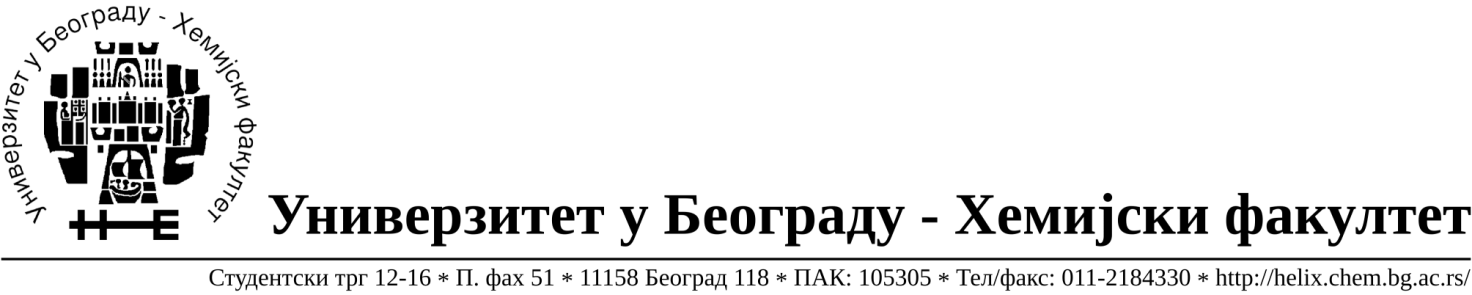 Na zahtev( pitanje) potencijalnih ponuđača, ovim putem dostavljamo traženo pojašnjenje ( odgovor) u vezi javne nabavke male vrednosti dobara- materijal za nauku –staklo i potrošni materijal, broj 28/15.Pitanje:- Partija 17:Koji uredjaj VAKUM UPARIVACA posedujete,kako bi se ponudio adekvatan dihtung? Odgovor: Naš vakuum uparivač je IKA RV 05 basic. Pitanje:- Partija 61:Kakve su konkretno mikro viale potrebne , koji nacin zatvaranje(screw ili crimp ),koji je precnik otvora , kakav cep I kakve septe je potrebno ponuditi ? Odgovor: staklene, providne viale sa unutrasnjim staklenim insertom koji prima zapreminu do 200uL i "screw" zatvaranjem, spoljni precnik otvora 8.80mm, plavi plasticni cep, septa sa jedne strane crvena guma sa druge beli PTFE, dimenzija 12x32mm (pakovanje sa 100 kom) (Viala sa konusnim dnom)Pitanje:- Partija 138 : Kakve su viale potrebne , koji nacin zatvaranje(screw ili crimp ),koji je precnik otvora , kakav cep I kakve septe je potrebno ponuditi ?Odgovor: staklene, graduisane, providne viale sa "screw" zatvaranjem, spoljni precnik otvora 8.80mm, unutrasnji precnik otvora 6.00mm, plavi plasticni cep, septa sa jedne strane crvena guma sa druge beli PTFE, zapremine 2mL, dimenzija 12x32mm (pakovanje sa 100 kom).Pitanje:- Partija 117.Molim Vas da precizirate da li su potrebni sterilni ili nesterilni spricevi,kao I da li je potrebno ponuditi 100 pakovanja ili jedno pakovanje od 100 komada? Odgovor: U pitanju su filteri koji se navrcu na spriceve, a ne spricevi.U specifikaciji je jasno definisan precnik filtera (13 mm) i velicina pora (0,2 um) kao i vrsta membrane ( PES hidrofobna ). Velicina pora je takva da se podrazumeva da rastvor koji izlazi iz filtera jeste sterilan ali to nigde posebno ne treba naglasavati.Treba nam 100 komada, tj. 1 pakovanje sa 100 filtera.Pitanje:- Partija 118.Molim Vas da precizirate da li su potrebni sterilni ili nesterilni spricevi,kao I da li je potrebno ponuditi 82 pakovanja ili jedno pakovanje od  82 komada? Odgovor: U pitanju su filteri koji se navrcu na spriceve, a ne spricevi.U specifikaciji je jasno definisan precnik filtera (13 mm) i velicina pora (0,2 um) kao i vrsta membrane ( PVDF hidrofilna). Velicina pora je takva da se podrazumeva da rastvor koji izlazi iz filtera jeste sterilan ali to nigde posebno ne treba naglasavati.Тreba nam 82 komada, tj. po 1 pakovanje sa 82 filtera.У Београду, 27.11.2015.године.